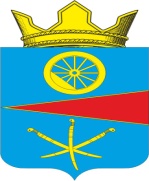 АДМИНИСТРАЦИЯ ТАЦИНСКОГО СЕЛЬСКОГО ПОСЕЛЕНИЯТацинского  района Ростовской  областиПОСТАНОВЛЕНИЕ«27» августа 2015 г.                          № 261                             ст. ТацинскаяРассмотрев заявление и предоставленные документы гр. Дорошевым Геннадием Николаевичем, заключение о результатах публичных слушаний от 27.08.2015 года, руководствуясь ст. 13 Устава муниципального образования «Тацинское сельское поселение», решением Собрания депутатов Тацинского сельского поселения от 28 сентября 2012 года «Об утверждении Правил землепользования и застройки Тацинского сельского поселения Тацинского района Ростовской области», решением Собрания депутатов Тацинского сельского поселения от 26 октября 2006 года № 51 «Об утверждении Порядка организации и проведения публичных слушаний в Тацинском сельском поселении» и в соответствии со ст. 39 Градостроительного кодекса РФ,-П О С Т А Н О В Л Я Ю:1. Предоставить гр. Дорошеву Геннадию Николаевичу. правообладателю земельного участка, расположенного по адресу: Ростовская область, Тацинский район, ст. Тацинская, ул. Мира, д. 47 (площадь 1430 кв.м., КН 61:38:0010105:20): - разрешение на отклонение от предельных параметров разрешенного строительства - с учетом выхода на 0,90 метров за линию регулирования застройки улицы Мира, ст. Тацинская, Ростовская область (для строительства жилого дома).2. Контроль за исполнением настоящего постановления  оставляю за собой.Глава  Тацинскогосельского поселения                                                         А.С. Вакулич«О предоставлении гр. Дорошеву Геннадию Николаевичу разрешения на отклонение от предельных параметров разрешенного строительства, реконструкции объектов капитального строительства по адресу: Ростовская область, ст. Тацинская, ул.Мира д.47»